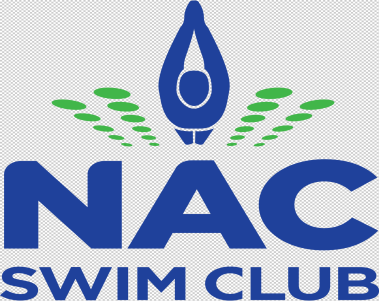 16th October 2019Dear Club Secretary,We are pleased to extend an invitation to your Club for our Long Course Gala which will take place in the National Aquatic Centre on Sunday 17th February 2019.Due to the popularity of this event last season we are limiting entries to four events per swimmer and ask that all events include a time.  Training times are perfectly acceptable, this will help us greatly in estimating the running time for the day. Should there be sufficient time once entries are processed, we will then accept further entries from swimmers.If you do not intend sending a team to this event it would be appreciated if you could let us know ahead of the closing date which will be 1st of November.The paperwork and Hy-tek files for electronic entries are attached. Should you have any questions please contact us at homegalasecretary@nacswimclub.com Looking forward to seeing you on the day!Yours in swimmingAveen ColvinHome Gala Secretary NAC Swim ClubHomegalasecretary@nacswimclub.comInvitational SC Gala 17th November 2019Meet License 3S - 19/20 - L015MEET INFORMATIONVENUE: 		National Aquatic Centre – Abbotstown, Blanchardstown, Dublin 15FACILITIES: 		10 Lane 25m Competition Pool /No cool down facilities available			2000 Spectator AccommodationDATE:    		Sunday 17th November 2019SESSIONS:  		Session 1 - Warm Up 7.45am	Start 9.00am			Session 2 - Warm up 1.45pm	Start 3.00pmAGE GROUP		10 & Under, 11/12, 13/14, 15 & OverEVENTS		 50m, 100m, 200m Back, Breast, Fly & Free                                   	 Open 200IM CLOSING DATE: 	Latest date for receipt of entries is 01/11/2019	Entries open to members of affiliated Swim Ireland Clubs, a current SI registration number must be included with all entriesALL EVENTS WILL BE Heat Declared Winners Events will be seeded based on times submitted and medals will be awarded to 1st, 2nd and 3rd in each of the stated age groups.   ENTRY TIMES: 	Where no entry times (NT) have been submitted, swimmers will be placed in the first heats of the particular Event. AGE GROUPS:  	Age as 31/12/2019 determines your age group for this meet. ENTRY FEES:		€8.00 for each individual Event entered.  Payment By Bank Transfer to 	NAC Swim Club, Ulster Bank Lucan						ULSBIE2D      IE20ULSB98604033284060	Cheque payable to NAC Swim Club - posted to 12 Larchfield, Dunboyne Co MeathSCRATCHES:	Scratches received before midnight 14th November will not charged.  Payment will be due	for any scratches received after that date.ENTRY ADDRESS: 	Entries by Hy-tec only to homegalasecretary@nacswimclub.com  by 1st November 2019QUERIES:		By email only to homegalasecretary@nacswimclub.com The Organisers of the Event reserve the right to limit entries.DATA PROTECTION:NAC Swim Club uses a computer to manage entries and results. By submitting and accepting entries to the meet consent is hereby given, as required by the Data Protection Act, to the holding of personal information on computer. Personal data such as name, age, club, entered/achieved times may be made public prior to, during or after the meet (e.g. programs, results, Meet Mobile, etc). ➢ Any points not covered by the above will be at the discretion of the Gala Organisers ➢ The decision of the Gala Organisers will be final.Session 1:   Warm Up 7.45	am	Start 09.00am  Warm up times may be subject to change based on entry levels club’s will be notified in advanceEvent 1		200 Freestyle Female	Event 2		200 Freestyle Male	Event 3         	100 Breaststroke FemaleEvent 4		100 Breaststroke MaleEvent 5		50m Backstroke FemaleEvent 6		50m Backstroke Male   Event 7		100m Butterfly FemaleEvent 8		100m Butterfly Male    Event 9		50m Freestyle FemaleEvent 10	50m Freestyle MaleEvent 11	200 Backstroke FemaleEvent 12	200 Backstroke MaleSession 2:	Warm up 1.45pm	Start 3.00pmEvent 13	200IM FemaleEvent 14 	200IM MaleEvent 15	100 Freestyle FemaleEvent 16	100 Freestyle MaleEvent 17	50 Breaststroke FemaleEvent 18  	50 Breaststroke MaleEvent 19  	100 Backstroke FemaleEvent 20  	100 Backstroke Male    Event 21 	50m Butterfly FemaleEvent 22 	50m Butterfly MaleEvent 23	200 Breaststroke FemaleEvent 24	200 Breaststroke MaleEvent 25 	200 Butterfly FemaleEvent 26 	200 Butterfly Male